отделение Фонда пенсионного и социального страхования Российской Федерации по камчатскому краю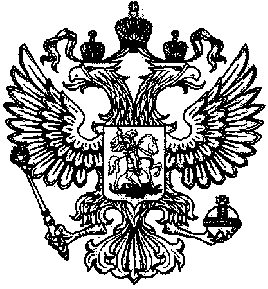 ПРиказ28 апреля 2023 года    г. Петропавловск-Камчатский    №  656-кО должностных лицах, ответственных за включение сведений в реестр лиц, уволенных в связи с утратой доверия, и исключения сведений из него	В целях реализации в Фонде пенсионного и социального страхования Российской Федерации требований Положения о реестре лиц, уволенных в связи с утратой доверия, утвержденного постановлением Правительства Российской Федерации от 5 марта 2018  г. № 228 и приказа Фонда пенсионного и социального страхования Российской Федерации от 21 апреля 2023 годаП Р И К А З Ы В А Ю:Назначить ответственным должностным лицом в ОСФР по Камчатскому краю за включение сведений в реестр лиц, уволенных в связи с утратой доверия, и исключения сведений из него Просина Владимира Юрьевича, заместителя начальника отдела кадров, а в его отсутствие – Толманову Ольгу Борисовну, начальника отдела кадров.Приказ ОПФР по Камчатскому краю от 07.12.2021 № 277-ахд «О должностных лицах, ответственных за включение сведений в реестр лиц, уволенных в связи с утратой доверия, и исключения сведений из него».Контроль за исполнением настоящего приказа оставляю за собой.Заместитель управляющего отделением					Т.В.Михеева